ZŠ a MŠ VidochovZápis do 1. třídyproběhneve středu 17. dubna 2019 od 14:00 do 16:00.Srdečně zveme všechny děti, které dovrší do 31. srpna 2019 šesti let věku a jejich rodiče, k nám do školy. 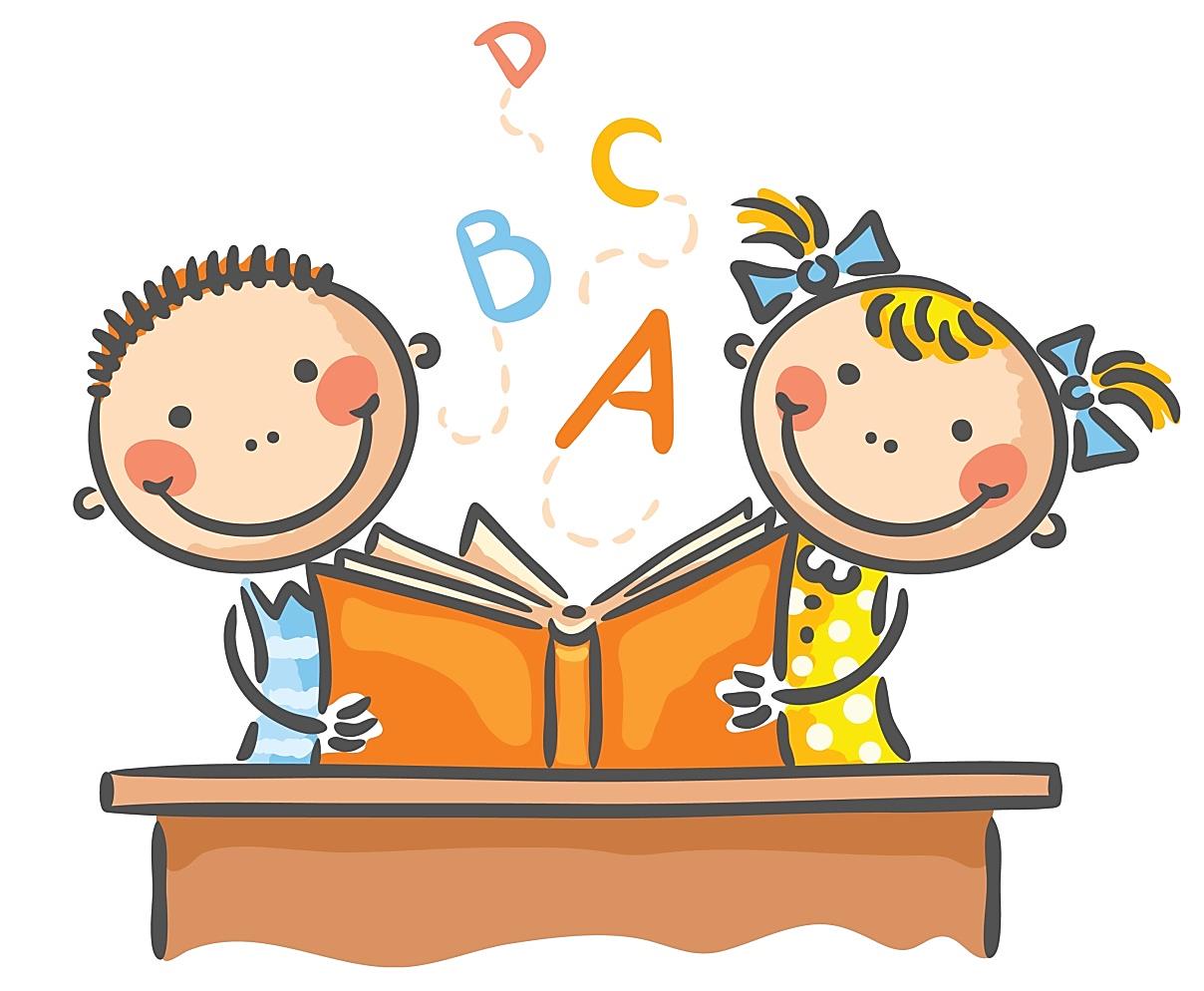 S sebou: rodný list dítěte a občanský průkaz rodičů